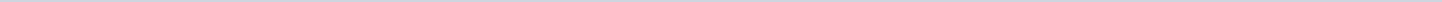 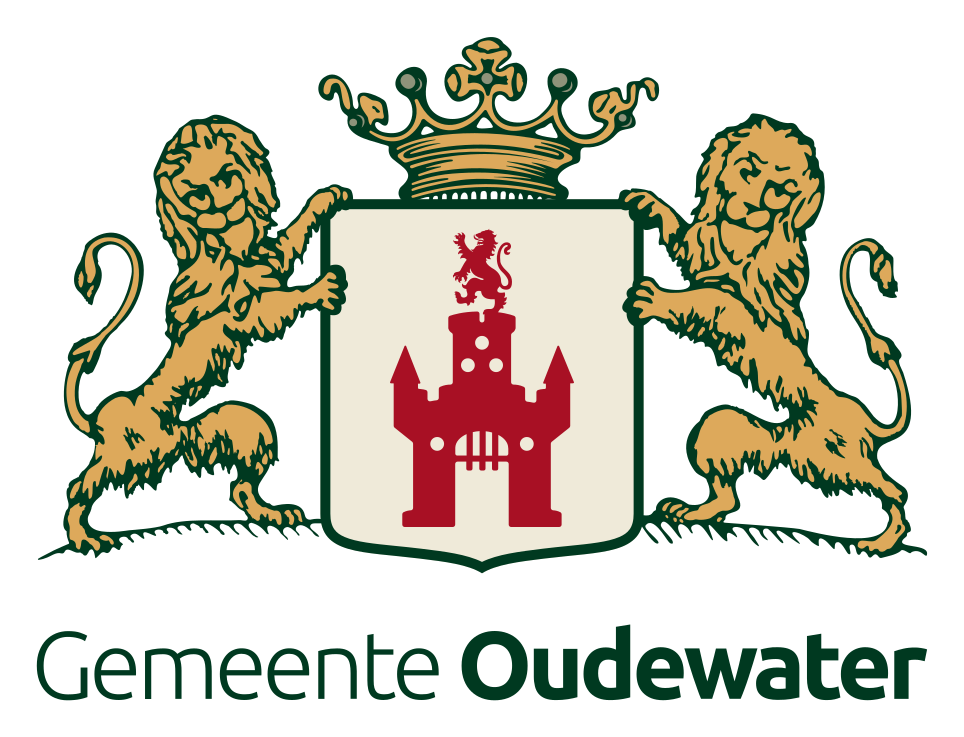 Gemeente OudewaterAangemaakt op:Gemeente Oudewater19-03-2024 02:39Raadsinformatiebrieven6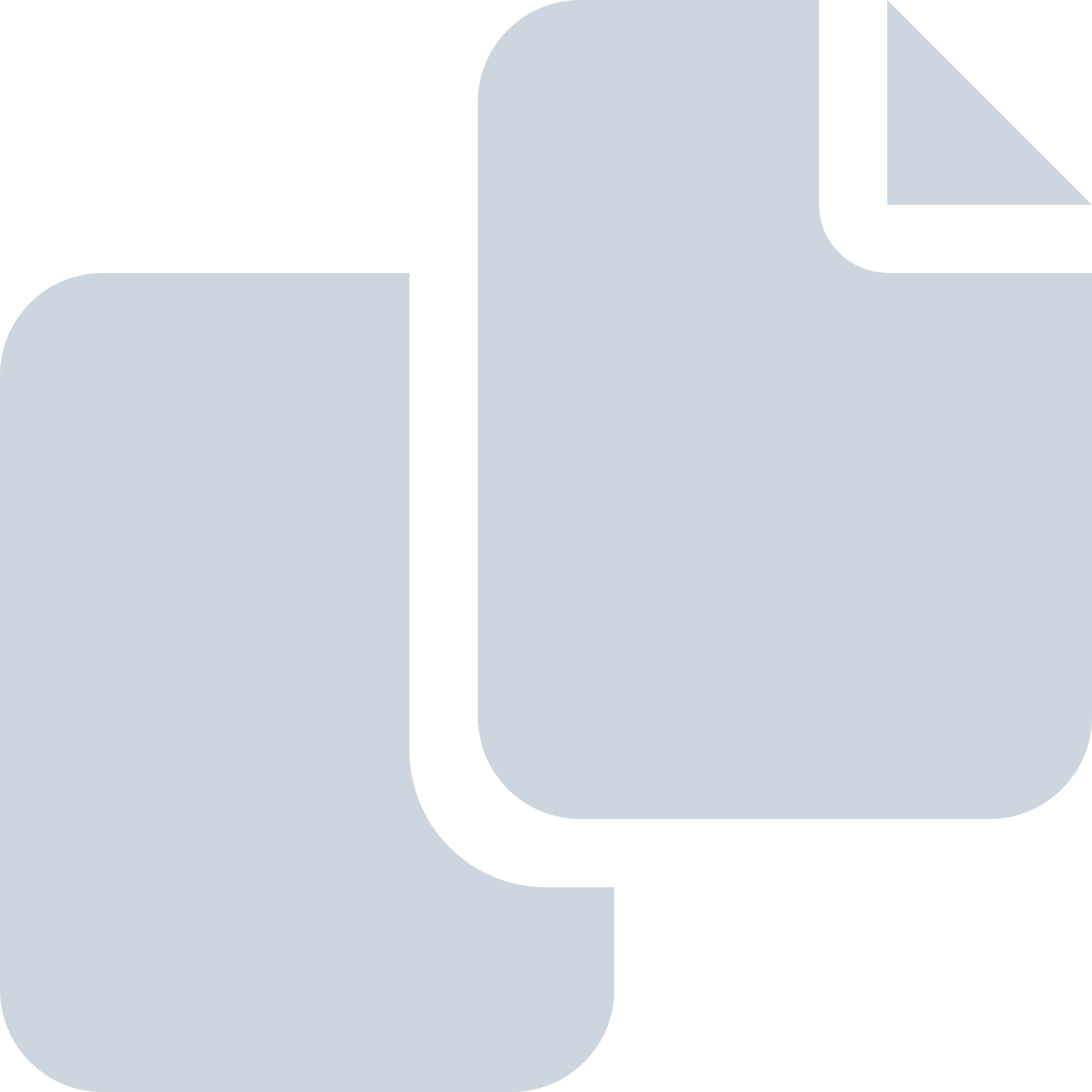 Periode: november 2020#Naam van documentPub. datumInfo1.Raadsinformatiebrief 'Financiële gevolgen coronacrisis'20-11-2020PDF,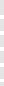 234,66 KB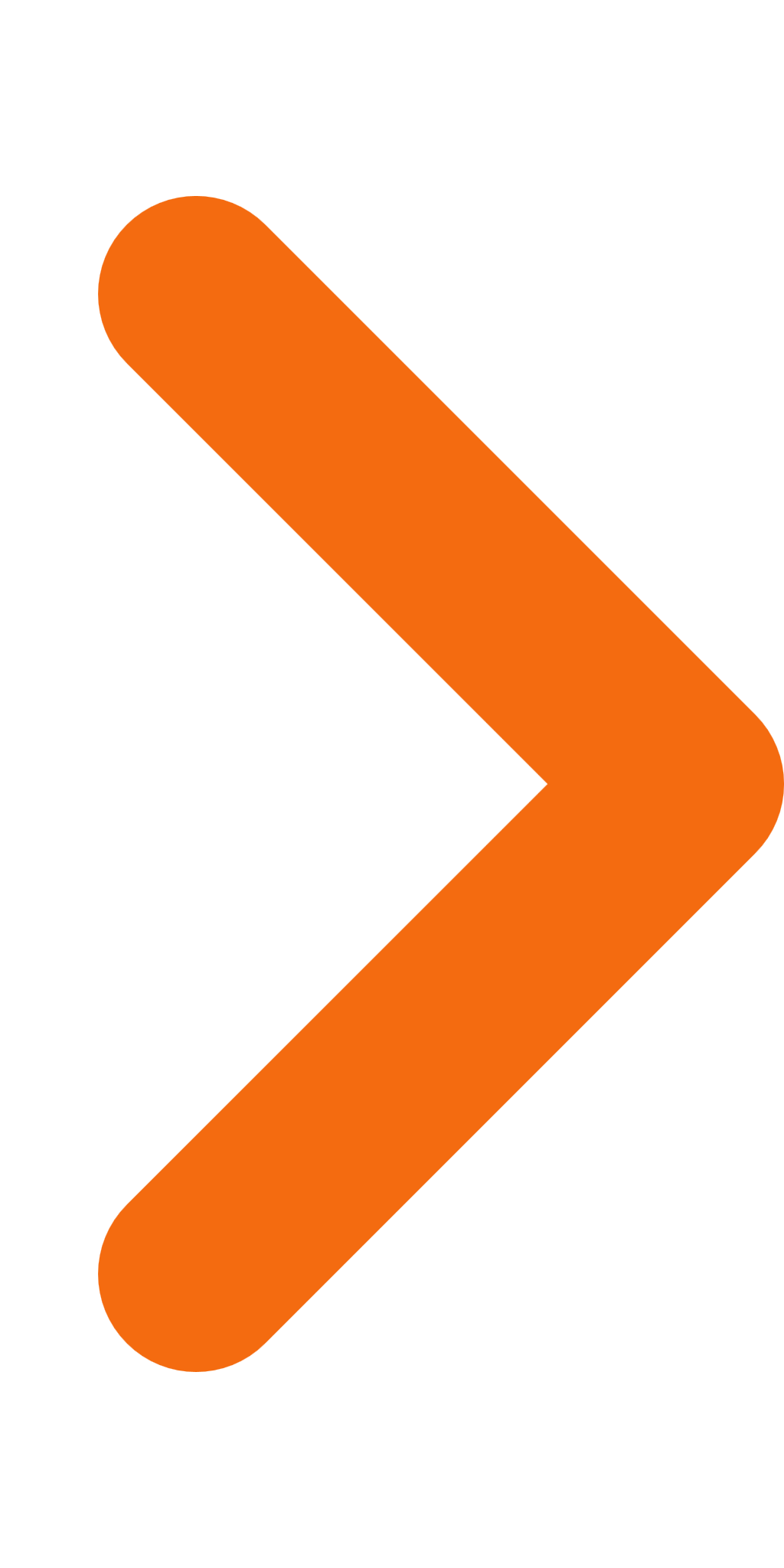 2.Raadsinformatiebrief 'Ontwikkelingen jeugdbeschermingsketen en verbeteragenda SVMN'18-11-2020PDF,721,04 KB3.Raadsinformatiebrief 'Herschikking AVU-begroting 2020'18-11-2020PDF,446,59 KB4.Raadsinformatiebrief 'Afwikkeling Dokter Bosman GGZ'18-11-2020PDF,124,28 KB5.Raadsinformatiebrief 'Klanttevredenheidsonderzoek schooltaxivervoer 2019-2020'18-11-2020PDF,1.018,30 KB6.Raadsinformatiebrief 'Recente ontwikkelingen in het sociaal domein'13-11-2020PDF,126,11 KB